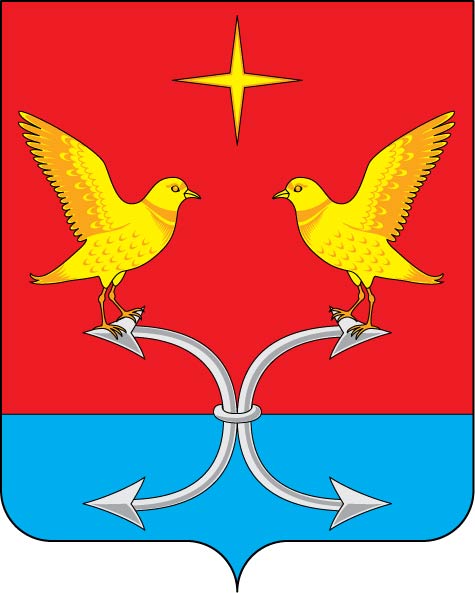 КОРСАКОВСКИЙ РАЙОННЫЙ СОВЕТ НАРОДНЫХ ДЕПУТАТОВ ОРЛОВСКОЙ ОБЛАСТИРЕШЕНИЕ26 декабря 2013 года                                       		              № 153/1-РСОб утверждении порядка перехода к контрактной системе в сфере закупок товаров, работ и услуг для обеспечения муниципальных нужд Корсаковского районаПринято Корсаковским районным Советом                                                                            народных депутатов                                                                                                              25 декабря 2013 годаВ соответствии с Федеральным законом от 5 апреля 2013 года № 44-ФЗ «О контрактной системе в сфере закупок товаров, работ, услуг для обеспечения государственных и муниципальных нужд» Корсаковский районный Совет народных депутатов РЕШИЛ:Утвердить Порядок перехода к контрактной системе в сфере закупок товаров, работ и услуг для обеспечения муниципальных нужд Корсаковского района.      2. Настоящее решение опубликовать (обнародовать). Председатель Совета						                        В.А. СенькинГлава района								                      В. Н. КузнецовПриложениек решению Корсаковского районного Совета народных депутатовот 26.12.2013г. № 153/1-РСПорядок перехода к контрактной системе в сфере закупок товаров, работ и услуг для обеспечения муниципальных нужд Корсаковского районаОбщие положенияСфера применения настоящего положения           1.1.1. Настоящее положение регулирует отношения, направленные на обеспечение  муниципальных нужд в целях повышения эффективности, результативности осуществления закупок товаров, работ, услуг, обеспечения гласности и прозрачности осуществления таких закупок, предотвращения коррупции и других злоупотреблений в сфере таких закупок, производимых на территории Корсаковского района, в части, касающейся:- планирования закупок товаров, работ, услуг;- определения поставщиков (подрядчиков, исполнителей);- заключения гражданско-правового договора  (далее - контракт), предметом которого являются поставка товара, выполнение работы, оказание услуги (в том числе приобретение недвижимого имущества или аренда имущества), муниципальными заказчиками                       в соответствии с частями 1, 4 и 5 статьи 15 Федерального закона от 05 апреля 2013 г. № 44-ФЗ «О контрактной системе в сфере закупок товаров, работ, услуг для обеспечения государственных и муниципальных нужд»;	- особенностей исполнения контрактов;	- мониторинга закупок товаров, работ, услуг;	- аудита в сфере закупок товаров, работ, услуг; 	- контроля за соблюдением законодательства Российской Федерации и иных нормативных правовых актов о контрактной системе в сфере закупок товаров, работ, услуг для обеспечения муниципальных нужд.1.1.2. Настоящий Порядок определяет порядок взаимодействия заказчиков                         с уполномоченным органом, осуществляющим полномочия на определение поставщиков (подрядчиков, исполнителей), с уполномоченным органом на осуществление контроля в сфере закупок и регламентирует их права и обязанности, а также контроль в сфере закупок, мониторинг закупок и аудит в сфере закупок (далее – Порядок о закупках).  1.2. Настоящий Порядок разработан в соответствии с:- Гражданским кодексом Российской Федерации;- Бюджетным кодексом Российской Федерации;- Федеральным законом от 05 апреля 2013 года №44-ФЗ «О контрактной системе в сфере закупок товаров, работ, услуг для обеспечения государственных и муниципальных нужд»;- Федеральным законом от 6 октября 2003 года № 131 "Об общих принципах организации местного самоуправления в Российской Федерации";- Федеральным законом от 26 июля 2006 года № 135 "О защите конкуренции";- Федеральным законом от 07 февраля 2011 года № 6-ФЗ «Об общих принципах организации и деятельности контрольно-счетных органов субъектов Российской Федерации    и муниципальных образований»;- Уставом Корсаковского района.1. 2. Основные термины и определенияВ настоящем Порядке используются следующие основные термины и определения:1. Контрактная система в сфере закупок товаров,  работ, услуг для обеспечения муниципальных нужд Корсаковского района (далее – контрактная система в сфере закупок) – совокупность участников контрактной системы закупок.2. Определение поставщика (подрядчика, исполнителя) - совокупность действий,  начиная с размещения извещения об осуществлении закупки товара, работы, услуги для обеспечения муниципальных нужд либо с направления приглашения принять участие               в определении поставщика (подрядчика, исполнителя) и завершаются заключением контракта.3.  Закупка товара, работы, услуги для обеспечения муниципальных нужд (далее - закупка) - совокупность действий, направленных на обеспечение муниципальных нужд. Закупка начинается с определения поставщика (подрядчика, исполнителя) и завершается исполнением обязательств сторонами контракта. В случае, если не предусмотрено размещение извещения об осуществлении закупки или направление приглашения принять участие               в определении поставщика (подрядчика, исполнителя), закупка начинается с заключения контракта и завершается исполнением обязательств сторонами контракта.4. Участник закупки - любое юридическое лицо независимо от его организационно-правовой формы, формы собственности, места нахождения и места происхождения капитала или любое физическое лицо, в том числе зарегистрированное в качестве индивидуального предпринимателя.5. Заказчик – муниципальный заказчик, либо бюджетные учреждения, осуществляющие закупки за счет субсидий, предоставленных из бюджетов бюджетной системы Российской Федерации, и иных средств в соответствии с требованиями Федерального закона от 05 апреля 2013 г. №44-ФЗ «О контрактной системе в сфере закупок товаров, работ, услуг для обеспечения государственных и муниципальных нужд».6. Муниципальный контракт - договор, заключенный от имени муниципального образования (муниципальный контракт) муниципальным заказчиком для обеспечения муниципальных нужд.7. Единая информационная система в сфере закупок  - совокупность информации, указанной в части 3 статьи 4 Федерального закона от 05 апреля 2013 г. №44-ФЗ                      «О контрактной системе в сфере закупок товаров, работ, услуг для обеспечения государственных и муниципальных нужд» и содержащейся в базах данных, информационных технологий и технических средств, обеспечивающих формирование, обработку, хранение такой информации, а также ее предоставление с использованием официального сайта единой информационной системы в информационно-телекоммуникационной сети "Интернет".8. Уполномоченный орган по определению поставщиков (подрядчика, исполнителя) – орган местного самоуправления, на который возложены полномочия, в соответствии               со статьей 26 Федерального закона от 05 апреля 2013 г. №44-ФЗ «О контрактной системе         в сфере закупок товаров, работ, услуг для обеспечения государственных и муниципальных нужд».9. Администрация Корсаковского района – исполнительно-распорядительный орган местного самоуправления Корсаковского района в соответствии со своей компетенцией            в случаях, предусмотренных законодательством Российской Федерации о контрактной системе в сфере закупок, осуществляющий принятие правовых актов, регулирующих отношения, указанные в части 1 статьи 1 Федерального закона от 05 апреля 2013 г. №44-ФЗ «О контрактной системе в сфере закупок товаров, работ, услуг для обеспечения государственных и муниципальных нужд».10. Финансовый орган (финансовый отдел администрации Корсаковского района) – муниципальный орган специальной компетенции администрации Корсковского района, осуществляющий составление и организацию исполнения местного бюджета в соответствии   с Бюджетным кодексом Российской Федерации,  контроль в сфере закупок в соответствии        с частью 5 статьи 99 Федерального закона от 05 апреля 2013 г. №44-ФЗ «О контрактной системе в сфере закупок товаров, работ, услуг для обеспечения государственных                        и муниципальных нужд». 11. Контрольный орган в сфере закупок - орган местного самоуправления, уполномоченный на осуществление контроля в сфере закупок путем проведения плановых      и внеплановых проверок в отношении заказчиков, контрактных служб, контрактных управляющих, комиссий по осуществлению закупок и их членов, уполномоченного органа      по определению поставщиков (подрядчика, исполнителя), при осуществлении закупок для обеспечения муниципальных нужд.12. Орган внутреннего муниципального финансового контроля – контрольно – счетная комиссия администрации Корсаковского района, осуществляющий контроль в соответствии    с частью 8 статьи 99 Федерального закона от 05 апреля 2013 г. № 44-ФЗ «О контрактной системе в сфере закупок товаров, работ, услуг для обеспечения государственных                         и муниципальных нужд». 13. Орган аудита в сфере закупок –  контрольно-счетный орган муниципального образования, образованный представительным органом Корсаковского района, осуществляющий в пределах своих полномочий внешний муниципальный финансовый контроль, в том числе аудит в сфере закупок в соответствии со  статьёй 98 Федерального закона от 05 апреля 2013 г. №44-ФЗ «О контрактной системе в сфере закупок товаров, работ, услуг для обеспечения государственных и муниципальных нужд».14. Аудит в сфере закупок представляет собой организационную форму экспертно – аналитического мероприятия внешнего муниципального финансового контроля осуществляемого совокупностью методов, в том числе определённых статьёй 267.1. Бюджетного Кодекса Российской Федерации.2.15. Ведомственный контроль в сфере закупок – контроль за соблюдением законодательства Российской Федерации и иных нормативных правовых актов о контрактной системе в сфере закупок, осуществляемый муниципальными органами в отношении подведомственных им заказчиков в порядке, установленном.2.16. Общественный контроль – контроль за соблюдением законодательства Российской Федерации и иных нормативных правовых актов о контрактной системе в сфере закупок, осуществляемый гражданами и общественными объединениями и объединениями юридических лиц в соответствии со  статьёй 102 Федерального закона от 05 апреля 2013 г.     № 44-ФЗ «О контрактной системе в сфере закупок товаров, работ, услуг для обеспечения государственных и муниципальных нужд».2.17. Мониторинг закупок - система наблюдений в сфере закупок, осуществляемых        на постоянной основе посредством сбора, обобщения, систематизации и оценки информации об осуществлении закупок, в том числе реализации планов закупок и планов-графиков.1. 3. Информационное обеспечение контрактной системы в сфере закупокВ целях информационного обеспечения контрактной системы в сфере закупок создается и ведется единая информационная система.1. 4. Принципы контрактной системы в сфере закупокКонтрактная система в сфере закупок основывается на принципах открытости, прозрачности информации о контрактной системе в сфере закупок, обеспечения конкуренции, профессионализма заказчиков, стимулирования инноваций, единства контрактной системы      в сфере закупок, ответственности за результативность обеспечения муниципальных нужд, эффективности осуществления закупок.2. Планирование 2.1. Планирование закупок2.1.1. Планирование закупок заказчиками основывается на принципах контрактной системы осуществления закупок, определённых в статье 6 и особенностей установленных статьями 14 и 15  с учетом положений статьи 13 Федерального закона от 05 апреля 2013 г. №44-ФЗ «О контрактной системе в сфере закупок товаров, работ, услуг для обеспечения государственных и муниципальных нужд» целей осуществления закупок, посредством формирования, утверждения и ведения:1) планов закупок;2) планов-графиков.2.1.2. Планы закупок формируются заказчиками в соответствии с требованиями  статьи 17 Федерального закона от 05 апреля 2013 г. №44-ФЗ «О контрактной системе в сфере закупок товаров, работ, услуг для обеспечения государственных и муниципальных нужд».2.1.3. При формировании плана закупок, плана-графика заказчик осуществляет обоснование закупки в соответствии с требованиями части 1, 2, 3  статьи 18 Федерального закона от 05 апреля 2013 г. №44-ФЗ «О контрактной системе в сфере закупок товаров, работ, услуг для обеспечения государственных и муниципальных нужд».2.1.4. План закупок формируется муниципальным заказчиком в соответствии                    с требованиями статьи 17 Федерального закона от 05 апреля 2013 г. №44-ФЗ «О контрактной системе в сфере закупок товаров, работ, услуг для обеспечения государственных                        и муниципальных нужд» в процессе составления и рассмотрения проектов бюджетов бюджетной системы Российской Федерации с учетом положений бюджетного законодательства Российской Федерации и утверждается в течение десяти рабочих дней после доведения до муниципального заказчика объема прав в денежном выражении на принятие       и (или) исполнение обязательств в соответствии с бюджетным законодательством Российской Федерации. 2.1.5. План закупок формируется бюджетным учреждением в соответствии                         с требованиями  статьи 17 Федерального закона от 05 апреля 2013 г. №44-ФЗ «О контрактной системе в сфере закупок товаров, работ, услуг для обеспечения государственных                       и муниципальных нужд» при планировании финансово-хозяйственной деятельности бюджетного учреждения и утверждается в течение десяти рабочих дней после утверждения плана финансово-хозяйственной деятельности бюджетного учреждения.2.1.6. Утвержденный план закупок подлежит размещению муниципальным заказчиком   в единой информационной системе в течение трех рабочих дней со дня утверждения или изменения такого плана. Заказчики также вправе размещать планы закупок на своих сайтах в информационно-телекоммуникационной сети "Интернет" (при их наличии), а также опубликовывать в любых печатных изданиях. 2.1.7. Муниципальный заказчик до дня утверждения плана закупок направляют такой план в орган внутреннего муниципального финансового контроля. 2.1.8. Орган внутреннего муниципального финансового контроля (контрольно – счетная комиссия) осуществляет контроль в соответствии с частью 8 ст. 99 Федерального закона от 05 апреля 2013 г. №44-ФЗ «О контрактной системе в сфере закупок товаров, работ, услуг для обеспечения государственных и муниципальных нужд» в отношении поступивших планов закупок и обоснованности закупок в порядке осуществления полномочий указанного органа, определенном муниципальным правовым актом местной администрации, принятом                 на основании части 3 статьи 269.2 Бюджетного Кодекса Российской Федерации. 2.1.9. Орган внутреннего муниципального финансового контроля(контрольно – счетная комиссия) в течение пяти рабочих дней направляет заказчику результаты контроля в соответствии с методами его осуществления, определёнными статьей 267.1. с учётом полномочий указанных в части 1 и 2 статьи 269.2.  Бюджетного Кодекса Российской Федерации.2.1.10. Финансовый орган  (финансовый отдел администрации Корсаковского района) осуществляет контроль в соответствии с пунктом 1) части 5 статьи 99 Федерального закона       от 05 апреля 2013 г. №44-ФЗ «О контрактной системе в сфере закупок товаров, работ, услуг для обеспечения государственных и муниципальных нужд» в порядке осуществления контроля, в том числе в порядке действий указанного органа контроля при выявлении несоответствия контролируемой информации, установленном Правительством Российской Федерации. 2.2. Обоснование закупок2.2.1. Обоснование закупки осуществляется заказчиком при формировании плана закупок, плана – графика и заключается в установлении соответствия планируемой закупки целям осуществления закупок, определенным с учетом положений статьи 13 Федерального закона от 05 апреля 2013 г. №44-ФЗ «О контрактной системе в сфере закупок товаров, работ, услуг для обеспечения государственных и муниципальных нужд».2.2.2. Порядок обоснования закупок и форма такого обоснования устанавливаются правительством Российской Федерации.2.3. Нормирование в сфере закупокОрганы местного самоуправления Корсаковского района на основании правил нормирования, установленных в соответствии с частью 4 статьи 19 Федерального закона       от 05 апреля 2013 г. №44-ФЗ «О контрактной системе в сфере закупок товаров, работ, услуг для обеспечения государственных и муниципальных нужд», утверждают требования                к закупаемым ими, их (подразделениями) и подведомственными казенными учреждениями      и бюджетными учреждениями, а также автономными учреждениями и муниципальными унитарными предприятиями, на которые распространяются положения настоящего Федерального закона   от 05 апреля 2013 г. №44-ФЗ «О контрактной системе в сфере закупок товаров, работ, услуг для обеспечения государственных и муниципальных нужд», отдельным видам товаров, работ, услуг (в том числе предельные цены товаров, работ, услуг) и (или) нормативные затраты        на обеспечение функций указанных органов.2.4.  Обязательное общественное обсуждение закупок 2.4.1. Обязательное общественное обсуждение закупок в случаях и порядке установленном Правительством Российской Федерации и иных дополнительных случаях установленных нормативными правовыми актами, определёнными в части 2 статьи                 20 Федерального закона от 05 апреля 2013 г. №44-ФЗ «О контрактной системе в сфере закупок товаров, работ, услуг для обеспечения государственных и муниципальных нужд» начинается  с даты размещения в единой информационной системе планов закупок, содержащих информацию о закупках, подлежащих обязательному общественному обсуждению,                   и заканчивается не позднее срока, до истечения которого определение поставщика (подрядчика, исполнителя) может быть отменено заказчиком в соответствии со статьей           36 Федерального закона от 05 апреля 2013 г. №44-ФЗ «О контрактной системе в сфере закупок товаров, работ, услуг для обеспечения государственных и муниципальных нужд».2.4.2. По результатам обязательного общественного обсуждения закупок заказчиками могут быть внесены изменения в планы закупок, планы-графики, документацию о закупках или закупки могут быть отменены. Информацию о внесении изменений в документацию          о закупках или об отмене закупки, заказчик направляет в уполномоченный орган                     по определению поставщиков (подрядчиков, исполнителей) в день принятия соответствующего решения.2.4.3. Уполномоченный орган не осуществляет действия по определению поставщиков (подрядчиков, исполнителей) товаров, работ, услуг для обеспечения муниципальных нужд, если закупки, подлежащие обязательному общественному обсуждению, не могут быть осуществлены без проведения такого обсуждения.2.5. Планы-графики закупок товаров, работ, услуг для обеспечения муниципальных нужд  (с 01.01.2015 г.)2.5.1. Планы-графики содержат перечень закупок товаров, работ, услуг для обеспечения муниципальных нужд на финансовый год и являются основанием для осуществления закупок заказчиками.2.5.2. Планы-графики формируются заказчиками в соответствии с планами закупок          с учётом положений статьи 21 Федерального закона от 05 апреля 2013 г. №44-ФЗ                   «О контрактной системе в сфере закупок товаров, работ, услуг для обеспечения государственных и муниципальных нужд».2.5.3. Порядок формирования, утверждения и ведения планов-графиков закупок для обеспечения муниципальных нужд утверждается районной администрацией с учетом требований, установленных Правительством Российской Федерации.2.5.4. Планы-графики до дня их утверждения заказчиками направляются в орган внутреннего муниципального финансового контроля для осуществления контроля                    в соответствии с частью 8 статьи 99 Федерального закона от 05 апреля 2013 г. №44-ФЗ          «О контрактной системе в сфере закупок товаров, работ, услуг для обеспечения государственных и муниципальных нужд» в порядке осуществления полномочий указанного органа, определенном муниципальным правовым актом местной администрации, принятом   на основании части 3 статьи 269.2 Бюджетного Кодекса Российской Федерации. 2.5.5. Орган внутреннего муниципального финансового контроля (контрольно – счетная комиссия) в течение пяти рабочих дней направляет заказчику результаты контроля                   в соответствии с методами его осуществления, определёнными статьей 267.1. с учётом полномочий, указанных в части 1 и 2 статьи 269.2.  Бюджетного Кодекса Российской Федерации. 2.5.6. Финансовый орган 9финансовы отдел администрации района) осуществляет контроль в соответствии с подпунктом а) пункта 2) части 5 статьи 99 Федерального закона     от 05 апреля 2013 г. №44-ФЗ «О контрактной системе в сфере закупок товаров, работ, услуг для обеспечения государственных и муниципальных нужд» в порядке осуществления контроля,     в том числе порядке действий указанного органа контроля при выявлении несоответствия контролируемой информации, установленном Правительством Российской Федерации. 2.5.7. Контроль по пунктам 4), 5), 6), 7) части 8 статьи 99 Федерального закона                от 05 апреля 2013 г. №44-ФЗ «О контрактной системе в сфере закупок товаров, работ, услуг для обеспечения государственных и муниципальных нужд» осуществляется органом внутреннего муниципального финансового контроля (контрольно – счетная комиссия)             в порядке осуществления полномочий указанного органа, определенном муниципальным правовым актом районной администрации, принятом на основании части 3 статьи 269.2 Бюджетного Кодекса Российской Федерации. Результаты контроля оформляются                       в соответствии с методами его осуществления, определёнными статьей 267.1. с учётом полномочий органа внутреннего муниципального финансового контроля, указанных в части    1 и 2 статьи 269.2.  Бюджетного Кодекса Российской Федерации.2.6. Начальная (максимальная) цена контракта, цена контракта, заключаемого с единственным поставщиком (подрядчиком, исполнителем)Начальная (максимальная) цена контракта, цена контракта, заключаемого                           с единственным поставщиком (подрядчиком, исполнителем), определяются и обосновываются заказчиком в соответствии с требованиями статьи 22 Федерального закона от 05 апреля 2013 г. №44-ФЗ «О контрактной системе в сфере закупок товаров, работ, услуг для обеспечения государственных и муниципальных нужд».3. Осуществление закупок3.1. Способы определения поставщиков (подрядчиков, исполнителей)3.1.1. Заказчики при осуществлении закупок используют конкурентные способы определения поставщиков (подрядчиков, исполнителей) или осуществляют закупки                   у единственного поставщика (подрядчика, исполнителя).3.1.2. Конкурентными способами определения  поставщиков (подрядчиков, исполнителей) являются конкурсы (открытый конкурс, конкурс с ограниченным участием, двухэтапный конкурс, закрытый конкурс, закрытый конкурс с ограниченным участием, закрытый двухэтапный конкурс), аукционы (аукцион в электронной форме, закрытый аукцион), запрос котировок, запрос предложений.3.1.3. Муниципальный заказчик выбирает способ определения поставщика (подрядчика, исполнителя) в соответствии с положениями Главы 3 Федерального закона от 05 апреля     2013 г. №44-ФЗ «О контрактной системе в сфере закупок товаров, работ, услуг для обеспечения государственных и муниципальных нужд».3.1.4. При наличии у двух и более заказчиков потребности в одних и тех же товарах, работах, услугах такие заказчики вправе проводить совместные конкурсы или аукционы.  Заказчики заключают соглашение сторон в соответствии с Гражданским кодексом Российской Федерации и Федеральным законом от 05 апреля 2013 г. №44-ФЗ «О контрактной системе       в сфере закупок товаров, работ, услуг для обеспечения государственных и муниципальных нужд».  Организатором совместных конкурса или аукциона выступает уполномоченный орган по определению поставщиков (подрядчиков, исполнителей). Заказчики при подаче заявок        в уполномоченный орган по определению поставщиков (подрядчиков, исполнителей) дополнительно предоставляют в составе заявок на проведение совместных конкурсов или аукционов заключенное соглашение. Контракт с победителем либо победителями совместных конкурсов или аукционов заключается каждым заказчиком самостоятельно.3.2. Централизованные закупкиСт.26 Закона предусматривает различные варианты централизации закупок:1. Орган местного самоуправления либо осуществляет полномочия только на определение поставщиков (подрядчиков, исполнителей) для соответствующих заказчиков или полномочия на планирование и осуществление закупок, включая определение поставщиков, заключение государственных и муниципальных контрактов, их исполнение, в том числе с возможностью приемки поставленных товаров, выполненных работ, оказанных услуг, для соответствующих государственных и муниципальных заказчиков.2. Наделение уполномоченного органа, уполномоченного учреждения или несколько уполномоченных органов, уполномоченных учреждений полномочиями на определение поставщиков (подрядчиков, исполнителей) для соответствующих заказчиков;3. Наделение уполномоченного органа или несколько уполномоченных органов полномочиями на планирование и осуществление закупок, включая определение поставщиков, заключение государственных и муниципальных контрактов, их исполнение, в том числе с возможностью приемки поставленных товаров, выполненных работ, оказанных услуг, для соответствующих государственных и соответствующих муниципальных заказчиков;4. Осуществление каждым заказчиком своих полномочий самостоятельно.3.3. Определение поставщиков (подрядчиков, исполнителей) путем проведения конкурсовОсуществление закупки путем проведения конкурсов регламентировано ст. 48 - 58 Федерального закона от 05 апреля 2013 г. №44-ФЗ «О контрактной системе в сфере закупок товаров, работ, услуг для обеспечения государственных и муниципальных нужд».3.4. Определение поставщиков (подрядчиков, исполнителей) путем проведения запроса котировокОсуществление закупки путем проведения запроса котировок регламентировано   ст. 72 - 82 Федерального закона от 05 апреля 2013 г. №44-ФЗ «О контрактной системе в сфере закупок товаров, работ, услуг для обеспечения государственных и муниципальных нужд».3.5. Определение поставщиков (подрядчиков, исполнителей) путем проведения аукциона в электронной форме (электронного аукциона)Осуществление закупки путем проведения электронного аукциона регламентировано    ст. 59 - 71 Федерального закона от 05 апреля 2013 г. №44-ФЗ «О контрактной системе в сфере закупок товаров, работ, услуг для обеспечения государственных и муниципальных нужд».3.6. Определение поставщиков (подрядчиков, исполнителей) путем проведения запроса предложенийОсуществление закупки путем проведения запроса предложений регламентировано       ст. 83 Федерального закона от 05 апреля 2013 г. №44-ФЗ «О контрактной системе в сфере закупок товаров, работ, услуг для обеспечения государственных и муниципальных нужд».3.7. Закрытые способы определения поставщиков (подрядчиков, исполнителей)Осуществление закупки путем закрытых способов определения поставщиков (подрядчиков, исполнителей)  регламентировано ст. 84-92 Федерального закона от 05 апреля 2013 г. №44-ФЗ «О контрактной системе в сфере закупок товаров, работ, услуг для обеспечения государственных и муниципальных нужд».3.8. Осуществление закупки у единственного поставщика (подрядчика, исполнителя)Осуществление закупки у единственного поставщика (подрядчика, исполнителя)  регламентировано ст. 93 Федерального закона от 05 апреля 2013 г. №44-ФЗ «О контрактной системе в сфере закупок товаров, работ, услуг для обеспечения государственных и муниципальных нужд».3.9. Заключение контракта заказчикамипо результатам процедур определения поставщиков (подрядчиков, исполнителей)3.7.1. Заказчики по результатам процедур определения поставщиков (подрядчиков, исполнителей), осуществляют заключение контрактов в порядке, предусмотренном статьями 54, 70, 78, 82, 83 Федерального закона от 05 апреля 2013 г. №44-ФЗ «О контрактной системе    в сфере закупок товаров, работ, услуг для обеспечения государственных и муниципальных нужд».  3.7.2. Финансовый орган (финансовый отдел администрации района) осуществляет контроль в соответствии с подпунктом г) пункта 2) части 5 статьи 99 Федерального закона     от 05 апреля 2013 г. №44-ФЗ «О контрактной системе в сфере закупок товаров, работ, услуг для обеспечения государственных и муниципальных нужд» в порядке осуществления контроля, в том числе порядке действий указанного органа контроля при выявлении несоответствия контролируемой информации, устанавливаемом Правительством Российской Федерации. (с 01.01.2016 г.)3.7.3. Результаты отдельного этапа исполнения контракта, информация о поставленном товаре, выполненной работе или об оказанной услуге отражаются заказчиком в отчете, размещаемом в единой информационной системе и содержащем информацию, установленную частью 9 статьи 94 Федерального закона от 05 апреля 2013 г. №44-ФЗ «О контрактной системе в сфере закупок товаров, работ, услуг для обеспечения государственных и муниципальных нужд».3.7.4. В соответствии с требованиями статьи 103 Федерального закона от 5 апреля 2013 г.  № 44 –ФЗ «О контрактной системе в сфере закупок товаров, работ, услуг для обеспечения государственных и муниципальных нужд» заказчики направляют  информацию, указанную     в пунктах 1-7,9,12 и 14 части 2 ст.103 в федеральный орган исполнительной власти, осуществляющий правоприменительные  функции по кассовому обслуживанию исполнения бюджетов  бюджетной системы Российской Федерации.  В случае, если в соответствии            с настоящим Федеральным законом  были внесены изменения  в условия контракта, заказчики направляют в указанный орган  информацию, которая предусмотрена частью 2 статьи 103        и в отношении которой были внесены изменения в условия контракта, в течение трех рабочих дней с даты внесения  таких изменений. Информация, указанная в пунктах 8,10,11 и 13 части   2 статьи 103, направляется заказчиками в указанный орган в течение трех рабочих дней с даты соответственно изменения контракта, исполнения контракта, расторжения контракта, приемки поставленного товара, выполненной работы, оказанной услуги. 4. Мониторинг закупок и аудит в сфере закупок4.1. Мониторинг закупок4.1.1. Мониторинг закупок осуществляется в целях, определённых в части 2 статьи 97 Федерального закона от 05 апреля 2013 г. №44-ФЗ «О контрактной системе в сфере закупок товаров, работ, услуг для обеспечения государственных и муниципальных нужд».4.1.2. Мониторинг закупок обеспечивается с учётом положений части 3, 4, 5, 6, 7, 8, 9 статьи 97 Федерального закона от 05 апреля 2013 г. №44-ФЗ «О контрактной системе в сфере закупок товаров, работ, услуг для обеспечения государственных и муниципальных нужд».4.1.3. В соответствии с частью 5 статьи 18 Федерального закона от 05 апреля 2013 г. №44-ФЗ «О контрактной системе в сфере закупок товаров, работ, услуг для обеспечения государственных и муниципальных нужд» по результатам мониторинга закупок, конкретная закупка может быть признана необоснованной. В случае признания планируемой закупки необоснованной, органы внутреннего муниципального финансового контроля, указанные           в пункте 3 части 1 статьи 99 Федерального закона от 05 апреля 2013 г. №44-ФЗ                       «О контрактной системе в сфере закупок товаров, работ, услуг для обеспечения государственных и муниципальных нужд», определенные в соответствии с Бюджетным кодексом Российской Федерации и Порядком о закупках, выдают предписания об устранении выявленных нарушений законодательства Российской Федерации и иных нормативных правовых актов о контрактной системе в сфере закупок и привлекают к административной ответственности лиц, виновных в нарушениях требований такого законодательства, в порядке, установленном Кодексом Российской Федерации об административных правонарушениях.4.2. Аудит в сфере закупок4.2.1. Аудит в сфере закупок осуществляется Контрольно – счетной комиссией Корсаковского района.4.2.2. Контрольно – счетная комиссия Корсаковского района, в пределах своих полномочий, осуществляет анализ и оценку результатов закупок, достижения целей осуществления закупок, определенных в соответствии со статьей 13 Федерального закона       от 05 апреля 2013 г. №44-ФЗ «О контрактной системе в сфере закупок товаров, работ, услуг для обеспечения государственных и муниципальных нужд».4.2.3. Для достижения целей, указанных в 5.2.2. настоящего Порядка о закупках, Контрольно – счетная комиссия  осуществляет экспертно-аналитическую, информационную    и иную деятельность посредством проверки, анализа и оценки информации о законности, целесообразности, об обоснованности, о своевременности, об эффективности                            и о результативности расходов на закупки по планируемым к заключению, заключенным         и исполненным контрактам.4.2.4. Орган аудита в сфере закупок обобщает результаты осуществления деятельности, указанной в подпункте 5.2.3. настоящего Порядка о закупках, в том числе устанавливает причины выявленных отклонений, нарушений и недостатков, подготавливает предложения, направленные на их устранение и на совершенствование контрактной системы в сфере закупок, систематизируют информацию о реализации указанных предложений и размещает     в единой информационной системе обобщенную информацию о таких результатах.5. Контроль в сфере закупок5.1. Контроль в сфере закупок, осуществляемый органами контроля5.1.1. В соответствии со статьёй 99  Федерального закона от 05 апреля 2013 г. №44-ФЗ «О контрактной системе в сфере закупок товаров, работ, услуг для обеспечения государственных и муниципальных нужд» и иными нормативными правовыми актами, правовыми актами, определяющими функции и полномочия муниципальных органов, контроль в сфере закупок осуществляют органы контроля, определённые в части 1 статьи 99 указанного Федерального закона в пределах их полномочий.5.1.2. Субъекты контроля в сфере закупок определены в части 2 статьи 99 Федерального закона от 05 апреля 2013 г. №44-ФЗ «О контрактной системе в сфере закупок товаров, работ, услуг для обеспечения государственных и муниципальных нужд».5.1.3.  Контроль в сфере закупок, за исключением контроля, предусмотренного частями 5, 8 и 10 статьи 99 Федерального закона от 05 апреля 2013 г. №44-ФЗ «О контрактной системе в сфере закупок товаров, работ, услуг для обеспечения государственных и муниципальных нужд», с учетом части 4 статьи 99, помимо органов, определённых в пунктах 1), 2) части           3 указанного Федерального закона, осуществляется органом местного самоуправления, уполномоченным на осуществление контроля в сфере закупок, путем проведения плановых     и внеплановых проверок в отношении заказчиков, контрактных служб, контрактных управляющих, комиссий по осуществлению закупок и их членов, уполномоченных органов, уполномоченных учреждений при осуществлении закупок для обеспечения муниципальных нужд, в отношении специализированных организаций, выполняющих отдельные полномочия в рамках осуществления закупок для обеспечения муниципальных нужд.5.1.4. Администрацией Корсаковского района устанавливается порядок осуществления контроля за соблюдением Федерального закона от 05 апреля 2013 г. №44-ФЗ «О контрактной системе в сфере закупок товаров, работ, услуг для обеспечения государственных                        и муниципальных нужд» соответствующими органами внутреннего муниципального финансового контроля. Такой порядок предусматривает, в частности, включение в него положений, определённых частью 11 статьи 99 Федерального закона от 05 апреля 2013 г. №44-ФЗ «О контрактной системе в сфере закупок товаров, работ, услуг для обеспечения государственных и муниципальных нужд».5.1.5. Контрольный орган в сфере закупок при проведении плановых и внеплановых проверок в установленном порядке осуществления контроля за соблюдением Федерального закона от 05 апреля 2013 г. №44-ФЗ «О контрактной системе в сфере закупок товаров, работ, услуг для обеспечения государственных и муниципальных нужд» руководствуется, в том числе и положениями части 12, 13, 14, 15, 16,17,18, 19, 20, 21, 22, 23, 24, 25, 26, 27, 28, 29, 30 статьи 99 указанного Федерального закона.5.1.6. Контрольный орган в сфере закупок при осуществлении полномочий, определённых главой 6 Федерального закона от 05 апреля 2013 г. №44-ФЗ «О контрактной системе в сфере закупок товаров, работ, услуг для обеспечения государственных                        и муниципальных нужд», руководствуется положениями, определёнными статьями 105 и 106 указанного Федерального закона.5.2. Ведомственный контроль в сфере закупок5.2.1. Ведомственный контроль за соблюдением законодательства Российской Федерации и иных нормативных правовых актов о контрактной системе в сфере закупок осуществляется муниципальными органами в отношении подведомственных им заказчиков     в порядке, установленном местной администрацией в соответствии со статьёй                        100 Федерального закона от 05 апреля 2013 г. №44-ФЗ «О контрактной системе в сфере закупок товаров, работ, услуг для обеспечения государственных и муниципальных нужд». 5.2.2. Ведомственный контроль в сфере закупок осуществляется муниципальными органами с учётом полномочий, определённых статьёй 160.2-1. Бюджетного Кодекса Российской Федерации. Результаты такого контроля методом проверки оформляются актом,    в котором устанавливаются причины выявленных отклонений, нарушений и недостатков, подготавливаются предложения, направленные на их устранение, подготовку и организацию мер по повышению экономности и результативности использования бюджетных средств          в сфере закупок в рамках соблюдения принципа, установленного статьёй 12 Федерального закона от 05 апреля 2013 г. №44-ФЗ «О контрактной системе в сфере закупок товаров, работ, услуг для обеспечения государственных и муниципальных нужд».5.3. Контроль в сфере закупок, осуществляемый заказчиками5.3.1. Контроль в сфере закупок осуществляется заказчиками в соответствии со статьей 101 Федерального закона от 05 апреля 2013 г. №44-ФЗ «О контрактной системе в сфере закупок товаров, работ, услуг для обеспечения государственных и муниципальных нужд».5.3.2. При осуществлении заказчиками контроля в сфере закупок, в соответствии               с частью 2 статьи 101 Федерального закона от 05 апреля 2013 г. №44-ФЗ «О контрактной системе в сфере закупок товаров, работ, услуг для обеспечения государственных                       и муниципальных нужд», заказчик обязан осуществлять контроль за предусмотренным частью 5 статьи 30 указанного Федерального закона привлечением поставщиком (подрядчиком, исполнителем) к исполнению контракта субподрядчиков, соисполнителей из числа субъектов малого предпринимательства и социально ориентированных некоммерческих организаций.5.4. Общественный контроль в сфере закупок5.4.1. Общественный контроль за соблюдением законодательства Российской Федерации и иных нормативных правовых актов о контрактной системе в сфере закупок осуществляется гражданами и общественными объединениями и объединениями юридических лиц                    в соответствии со статьей 102 Федерального закона от 05 апреля 2013 г. №44-ФЗ                     «О контрактной системе в сфере закупок товаров, работ, услуг для обеспечения государственных и муниципальных нужд».5.4.2. Органы местного самоуправления Корсаковского района обеспечивают возможность осуществления общественного контроля в соответствии со статьёй                     102 Федерального закона от 05 апреля 2013 г. №44-ФЗ «О контрактной системе в сфере закупок товаров, работ, услуг для обеспечения государственных и муниципальных нужд»,        в том числе с учётом положений Федерального закона от 19.05.1995 N 82-ФЗ                         "Об общественных объединениях", Федерального закона от 12.01.1996 N 7-ФЗ                         "О некоммерческих организациях", иных федеральных законов и нормативных правовых актов указанного контроля в целях реализации принципов контрактной системы в сфере закупок, содействия развитию и совершенствованию контрактной системы в сфере закупок, предупреждения, выявления нарушений требований законодательства Российской Федерации и иных нормативных правовых актов о контрактной системе в сфере закупок                              и информирования заказчиков, контрольных органов в сфере закупок о выявленных нарушениях. 5.4.3. При осуществлении общественного контроля за соблюдением законодательства Российской Федерации и иных нормативных правовых актов о контрактной системе в сфере закупок, осуществляемого гражданами и общественными объединениями и объединениями юридических лиц, заказчики соблюдают требования, установленные в части 4 статьи            102 Федерального закона от 05 апреля 2013 г. №44-ФЗ «О контрактной системе в сфере закупок товаров, работ, услуг для обеспечения государственных и муниципальных нужд».6. Ответственность за нарушение законодательства Российской Федерации и иных нормативных правовых актов о контрактной системе в сфере закупокВ соответствии с частью 1 статьи 107 Федерального закона от 05 апреля 2013 г. №44-ФЗ «О контрактной системе в сфере закупок товаров, работ, услуг для обеспечения государственных и муниципальных нужд» лица, виновные в нарушении законодательства Российской Федерации и иных нормативных правовых актов о контрактной системе в сфере закупок, несут дисциплинарную, гражданско-правовую, административную, уголовную ответственность в соответствии с законодательством Российской Федерации.  7. Заключительные положения7.1. Настоящий Порядок о закупках применяется к отношениям, связанным                        с осуществлением закупок товаров, работ, услуг для обеспечения муниципальных нужд, извещения об осуществлении которых размещены в единой информационной системе или      на официальном сайте Российской Федерации в информационно-телекоммуникационной сети "Интернет" для размещения информации о размещении заказов на поставки товаров, выполнение работ, оказание услуг либо приглашения принять участие в которых направлены после дня вступления в силу Федерального закона от 05 апреля 2013 г. №44-ФЗ                       «О контрактной системе в сфере закупок товаров, работ, услуг для обеспечения государственных и муниципальных нужд». К отношениям, возникшим до дня вступления          в силу Федерального закона от 05 апреля 2013 г. №44-ФЗ «О контрактной системе в сфере закупок товаров, работ, услуг для обеспечения государственных и муниципальных нужд», оно применяется в части прав и обязанностей, которые возникнут после дня его вступления            в силу, если иное не предусмотрено, в том числе статьёй 114 указанного Федерального закона. Муниципальные контракты, гражданско – правовые договоры бюджетных учреждений           на поставки товаров, выполнение работ, оказание услуг для нужд заказчиков, заключенные    до дня вступления в силу Федерального закона от 05 апреля 2013 г. №44-ФЗ, сохраняют свою силу.7.2. Органы местного самоуправления Корсаковского района в целях реализации принципов контрактной системы в сфере закупок, содействия развитию и совершенствованию контрактной системы в сфере закупок, предупреждения, выявления нарушений требований законодательства Российской Федерации и иных нормативных правовых актов о контрактной системе в сфере закупок и информирования заказчиков, контрольных органов по вопросам       в сфере закупок осуществляют формирование и реализацию муниципальных программ, ведомственных программ, формирование инфраструктуры организации контрактной системы в сфере закупок, содействие деятельности граждан и общественных объединений                       и объединений юридических лиц, осуществляющих общественный контроль в сфере закупок, образование координационных или совещательных органов в сфере закупок контрактной системы. 7.3  Вопросы, не урегулированные настоящим Порядком о закупках, решаются                  в соответствии с Гражданским Кодексом Российской Федерации, Бюджетным Кодексом Российской Федерации, Федеральным законом от 05 апреля 2013 г. №44-ФЗ «О контрактной системе в сфере закупок товаров, работ, услуг для обеспечения государственных                        и муниципальных нужд» и иными нормативно – правовыми актами, регулирующими отношения, связанные с закупками товаров, работ, услуг для муниципальных нужд.